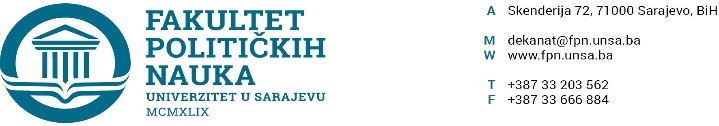 Broj: 02-1- 1050-7/20Sarajevo, 27.02.2020.  godine.Na osnovu člana 108. Statuta Univerziteta Sarajevo, člana 5. i 9. Poslovnika o radu Vijeća Fakulteta zakazujem drugu vanrednu elektronsku sjednicu Vijeća Fakulteta za četvrtak, 27.02.2020. godine.PRIJEDLOG DNEVNOG REDAUsvajanje Odluke o usvajanju Finansijskog izvještaja za 2019. godinuUsvajanje Odluke o usvajanju Izvještaja o redovnom godišnjem popisu za 2019. godinuObrazloženje:AD 1.(Usvajanje Odluke o usvajanju Finansijskog izvještaja za 2019. godinu);Prijedlog Odluke u prilogu.Materijal u prilogu.AD 2.(Usvajanje Odluke o usvajanju Izvještaja o redovnom godišnjem popisu); Prijedlog Odluke u prilogu.Materijal u prilogu.